  כיצד להצליח בראיון עבודהסוף סוף זומנת לראיון עבודה!! 👏👏כבר תקופה שולח קורות חיים למשרות, אבל הכי רחוק שהגעת היה לשיחה טלפונית "נחזור אליך" אומרים, הבטחון מתחיל לרדת, מה אני שווה? אולי אלך למשרה שאני לא כל כך רוצה? הגעת לחברת השחר החדש, הציעו לך משרות, המליצו עליך בפניי המעסיק ועכשיו אתה חייב להצליח.  הזדמנויות כאלה אסור לפספס😉בראש מתחילות להתרוצץ מחשבות והחוויות מראיונות קודמים מציפים אותך. מראיין אנטיפט, שאלות לא קשורות, שוב הרגשה של חוסר ערך עצמי, הרי חיפוש עבודה נמשך כבר זמן רב, בקיצור יאוש טוטאלי 😔אני רוצה להציע לך הזדמנות פז לקבל כלים פרקטיים ופשוטים כך שתגיע מוכן לראיון, שתרגיש בנוח בלי לחץ ובלי לשנן תשובות שהן לא אתה. נעשה סדר בדברים: נדייק במה אתה טוב לטובת הצלחתך בתפקיד, מהם המוטיבציות שמפעילות אותך, נדבר על הצד של המעסיק, מה הוא מצפה ממך כמועמד ותקבל שפע של טיפים.בסופו של דבר תרגיש שאתה מגיע מוכן להתמודד עם הריאיון אל תהסס, לא תתחרט,                    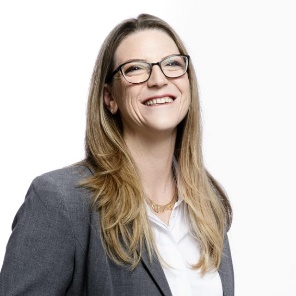 אתה חייב לעבור את הראיון זה!אם אתה מעוניין להגיע עם בטחון לראיון, מוזמן לפנות לקבוצת השחר לקבלת פרטיםקבוצת השחר- חברת השמה וכ"אנייד :            0528866355   משרד           048444700מייל         :   shahar@ndgs.co.ilהאתר שלנו: www.ndgs.co.il